Мобилизираните за участие в Балканската война 1912 – 1918На 1 октомври 1912 започва Балканската война. От мобилизираните 606 636 души от общо 4 432 427 души население, 5 400 са евреи от общо около 40 000. Това означава, че процентното съотношение на мобилизираните евреи и българи е съответно. В боевете за Чаталджа, Лозенградската, Одринската битка  са загинали 236 евреи.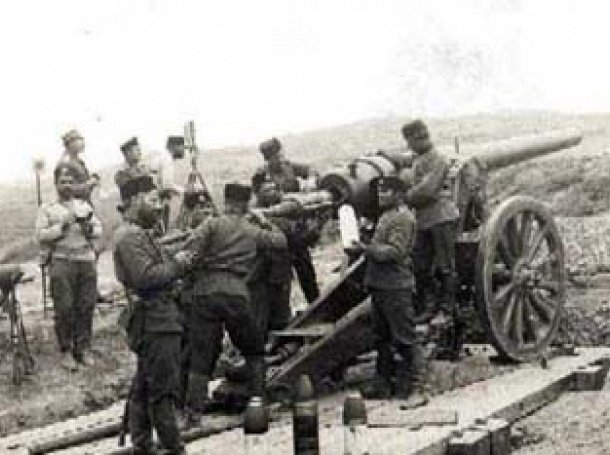 